ПРОЕКТ________________№________________О полной замене дотации на выравнивание бюджетной обеспеченности города Чебоксары дополнительным нормативом отчислений от налога на доходы физических лицВ соответствии с пунктом 5 статьи 138 Бюджетного кодекса Российской Федерации, частью 4 статьи 11 Закона Чувашской Республики от 16.11.2021 № 81 «О регулировании бюджетных правоотношений 
в Чувашской Республике»Чебоксарское городское Собрание депутатовР Е Ш И Л О:1. Дать согласие на полную замену дотации на выравнивание бюджетной обеспеченности для бюджета города Чебоксары, планируемой 
к утверждению в республиканском бюджете Чувашской Республики на 2023 год и на плановый период 2024 и 2025 годов, дополнительным нормативом отчислений от налога на доходы физических лиц в бюджет города Чебоксары: в 2023 году 0,99 процента, в 2024 году 0,00 процентов, в 2025 году 0,00 процентов, подлежащего зачислению в консолидированный бюджет Чувашской Республики от указанного налога.2. Настоящее решение вступает в силу со дня его официального опубликования.3. Контроль за исполнением настоящего решения возложить 
на постоянную комиссию Чебоксарского городского Собрания депутатов 
по бюджету (Е.Н. Кадышев).Временно исполняющий полномочия 
главы города Чебоксары – председателя Чебоксарского городского Собрания депутатов седьмого созыва	    Е.Н. КадышевЧаваш РеспубликиШупашкар хулинДепутатсен пухавейышАну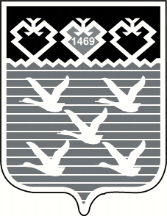 Чувашская РеспубликаЧебоксарское городскоеСобрание депутатовРЕШЕНИЕ